Para practicar el imperativo.Es el aniversario de bodas de tus padres y quieres preparar algo especial para ellos y sus invitados. Has encontrado una receta para preparar un ponche.                                   PONCHE DE MELOCOTONES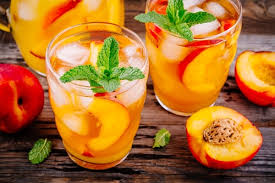 Ingredientes:1 litro de jugo de melocotón2 naranjas de zumo1 limón4 melocotonesUna botella de gaseosa Sprite o refresco de limón3 cucharadas de azúcar1 trozo de canela en ramaramitas de mentaHieloAquí tiene usted las instrucciones para prepararlo, aunque hay un problema ¡Faltan los verbos en imperativo! Así que debe completar los huecos para poder preparar cuanto antes un ponche bien fresquito.1. ……………………….…. (pelar) y…………………………….…. (trocear) los melocotones.2. ……………………….…… (poner) los trozos pelados de melocotón en una jarra grande, mejor sies de vidrio. Si no es época, ……………………………….……….(sustituir) los melocotones por manzanas.3. ……………………………….. (exprimir) el limón y las naranjas.4. ……………………………………..…. (añadir) el jugo de melocotón, el azúcar y el zumo de limón y de las naranjas.5. ……………………………………….…….. (remover o:ue) y…………………………….………..(dejar) reposar un rato. Si tienes tiempo,…………………………………..….. (meter) la mezcla en el refrigerador al menos durante una hora.6. En el momento de servirlo, ………………………………….……… (agregar) gaseosa (Sprite) fría al gusto y…………………….…… (añadir) el hielo.8. Para terminar, ……………………………………. (adornar) con la canela en rama, hojas de menta, y con algunas rodajas de limón y naranja.¡Ya está preparado! ¡……………………………….… (servir) el ponche cuando quiera!Haz una lista de las palabras que no conoces y encuentra sus significados en inglés:__________________________________________________________________________________________________________________________________________________________________________________________________________________________________________________________________________________________________________________________________________________________________________________________________________________________________________________________________________________________________________LIMPIAR LA CASATus padres te han pedido que los ayudes a arreglar la casa antes de que lleguen los invitados. Como eres el/la hermano/a mayor, debes decirles a tus hermanos lo que tienen que hacer para limpiar la casa. Les das las instrucciones:Alejandro, …………………………………… (lavar) los platos y ………………….………….. (limpiar) el piso de la cocina por favorCarla y Marisol, ………………………..………….. (sacudir) el polvo de los muebles de la sala y …………………………..(pasar) la aspiradora por favor.Julio, ……………..…………… (recoger) tus juguetes del jardín y ……………………………………. (guardar+DOP) en tu dormitorio.Carla, …………………………… (poner) la ropa en la lavadora y después …………………………………(poner+DOP) en la secadora.Marisol, …………………………………….. (preparar) el pastel y luego ……………………….…………..(poner+DOP) en el refrigerador.Carla, NO ………………………… (sacar) la basura todavía, ……………………………….. (esperar) y la sacas al final del día.Finalmente, Alejandro y Julio, NO………………………………… (ser) tan desordenados. ………………………………… (guardar)Los videojuegos en sus estuches y ………………………………..……………(poner+DOP) en el armario.Haz una lista de las palabras que no conoces y encuentra sus significados en inglés:________________________________________________________________________________________________________________________________________________________________________________________________________________________________________________________________________________________________________________________________________________________________________________________________________________________________________________________________________________________________________________________________________________________________________________________________________________________________________________________________________________________________________________________________________________________